Project Final BriefGeneral InformationContractor: 					Designer:  					Program/Construction Manager:					Administration Company:					PRPHA Engineer Monitor:					Project Profile before ModernizationTotal Housing Units to be Modernized:			Total Dwelling Building to be Modernized:		Total Non-Dwelling Building to be Modernized:		Parking spaces:				Recreational Facilities:				Investment CostsOriginal Construction Cost: 					Approved Change Order Cost:					Adjusted Construction Cost:					General Conditions:					Dwelling, Non-Dwelling Units:				Site:					Construction DataStart date: 				Construction time: 		days calendarOriginal Completion date: 				Additional time due to change orders :		daysRevised time of construction:			 days calendarRevised completion date: 			Modernized units: 			unitsUnits in the process of modernization: 		 unitsModernized buildings: 			 buildingsBuildings in the process of modernization: 	 buildingsWork done and certified: 	$		Percent of work done and certificated:		%RelocationCurrently relocated families: 			Relocated families within the project: 		Relocated families outside the project: 		Units converted for special applications: 	Direct Average Work ForceContractor: 		Construction/Program Manager: 		Designer / observer:		Work doing in ModernizationMitigationLead:Asbestos:SiteHousing unitsAdministration Building and Community CenterOthersIndexContract, Amendment  and Change Orders Copy (CM1 and CM2)Final Acceptance Letter CopyCertificate and ReleaseRelay of the Insurance Company"Affidavit" on No Debt With the Subcontractors and Suppliers Roof Warranty BondPerformance  Bonds for Equipment, Labor and Materials Transfer of all the Guarantees to the PRPHARelay of “Fondo del Seguro del Estado” Work Insurance Instructions for Equipment Operation Evidence of Delivery of "As-Built Plan"Relief of Revenues and Municipal PatentsRelief of Internal Revenue ServiceARPE/OGPe Construction and  Use PermitRelay of the Puerto Rico Work  DepartmentEvidence of Contributions Payment to Puerto Rico Treasure Department Electrical CertificationsPlumbing CertificationSubmittals Log and Evidence That Submitted Submittals Folder to Manager AgentEvidence of Closing Permit General Activities of Mitigation of Lead Base Painting Puerto Rico Environmental Quality Board (EQB)Evidence Submission to EQB for Closure General Permit for Management of Materials Containing Asbestos. Evidence Closure General Consolidated Permit Evidence of the closure for the national program of elimination of pollutants in discharges  (NPDES)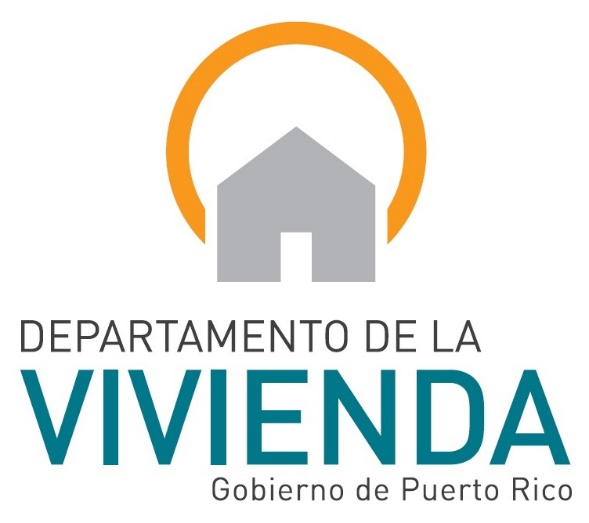 